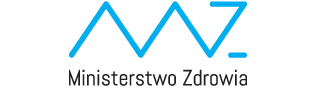 Umowa na wypracowanie scenariuszy testowych dotyczących realizacji e-recepty oraz wykonanie na ich podstawie audytu poprawności działania oprogramowania aptecznegozawarta  …........................... 2019 r. w Warszawie pomiędzy:Skarbem Państwa – Ministerstwem Zdrowia, z siedzibą w Warszawie, ul. Miodowa 15, 00- 952 Warszawa, NIP: 525-19-18-554, REGON: 	000287987 reprezentowanym przez:Panią Annę Goławską – Dyrektora Generalnego Ministerstwa Zdrowia, na podstawie upoważnienia, którego kopia stanowi załącznik nr 1 do Umowy,zwanym dalej „Zamawiającym”,a……………………….., NIP: ……………REGON: ………….KRS: ……….. reprezentowanym przez:Pana/Panią ……………………………………………… na podstawie upoważnienia/pełnomocnictwa stanowiącego załącznik nr 2 do Umowy,zwanym dalej „Wykonawcą”.Zamawiający i Wykonawca dalej zwani są „Stroną” lub łącznie „Stronami”.§ 1.Niniejszą umowę zawarto bez stosowania przepisów Ustawy z dnia 29 stycznia 2004 r. Prawo Zamówień Publicznych (Dz.  U.  z  2019  r.  poz. 1843). § 2.Przedmiotem Umowy jest wypracowanie scenariuszy testowych dotyczących realizacji e-recepty w systemach aptecznych oraz wykonanie przez Wykonawcę na ich podstawie audytu poprawności działania oprogramowania aptecznego we wskazanych przez Zamawiającego aptekach w celu zidentyfikowania błędów i nieścisłości funkcjonowania tych systemów w komunikacji z systemem P1, zgodnie z Szczegółowym Opisem Przedmiotu Zamówienia (SOPZ) stanowiącym załącznik nr 3 do Umowy oraz Ofertą Wykonawcy stanowiącą załącznik nr 4 do Umowy. Przedmiot i zakres audytu wewnętrznego obejmuje:przygotowanie scenariuszy testowych zawierających uporządkowany zbiór przypadków testowych, które mają być wykorzystane do przetestowania konkretnego procesu lub User Story w formie wskazanej przez Zamawiającego, zwanym dalej „część I audytu”;opracowanie planu testów i metodyki przeprowadzenia testów oraz przeprowadzenie audytu poprawności działania oprogramowania aptecznego we wskazanych aptekach w zakresie poprawności funkcjonowania procesów związanych z realizacją e-recepty oraz w celu zidentyfikowania ewentualnych błędów i nieścisłości funkcjonowania tych systemów w komunikacji z systemem P1, zwanym dalej „część II audytu”. Audytowi zostanie poddanych do 5 różnych systemów aptecznych w aptekach wskazanych przez Zamawiającego. W każdej Aptece udział w testach weźmie co najmniej dwóch farmaceutów. Wykonawca zapewni możliwość udziału w testach przedstawicielom Zamawiającego, Centrum Systemów Informacyjnych Ochrony Zdrowia oraz dostawcom systemów aptecznych, wskazanym przez Zamawiającego.Wykonawca zobowiązuje się w trakcie realizacji przedmiotu Umowy do aktywnej współpracy z Zamawiającym, Centrum Systemów Informacyjnych Ochrony Zdrowia, audytowanymi aptekami oraz wskazanymi przez Zamawiającego dostawcami systemów aptecznych.§ 3.Wykonawca zobowiązany jest do realizacji przedmiotu Umowy:w odniesieniu do części I audytu  - w ciągu 5 dni  od dnia zawarcia Umowy;w odniesieniu do części II audytu – w ciągu 10 dni  od  złożenia przez Zamawiającego, w ciągu 14 dni od dnia odbioru części I audytu, oświadczenia o zleceniu części II audytu.Wykonawca w terminie 5 dni od zawarcia Umowy przekaże do akceptacji Zamawiającego wyniki prac części I przedmiotu Umowy, o których mowa § 2 ust. 2 pkt 1. Dokument zostanie sporządzony w postaci elektronicznej w edytowalnym formacie i przesłany na adres poczty elektronicznej, o którym mowa w § 10 ust. 1 pkt. 1 Umowy. Zamawiający zaakceptuje wyniki prac, o których mowa w ust. 2, lub zgłosi uwagi na adres poczty elektronicznej osoby, o której mowa w § 10 ust. 1 pkt. 2 Umowy. Wykonawca ma obowiązek uwzględnić zgłoszone uwagi w terminie 3 dni  od ich otrzymania i przesłania w tym terminie poprawionych dokumentów. Wykonawca dostarczy Zamawiającemu za pośrednictwem poczty elektronicznej  na adres, o którym mowa w § 10 ust. 1 pkt 1 Umowy, ostateczną wersję dokumentacji, zaakceptowaną przez Zamawiającego, stanowiącą wyniki prac części I audytu, sporządzoną w języku polskim, postaci elektronicznej, w powszechnie stosowanych, edytowalnych formatach  Szczegółowe wymagania w zakresie dostarczanej dokumentacji części I audytu zostały określone w SOPZ.Wykonawca w terminie 10 dni  od dnia złożenia przez Zamawiającego oświadczenia o chęci skorzystania z części II audytu, przekaże, za pośrednictwem poczty elektronicznej  na adres, o którym mowa w § 10 ust. 1 pkt 1 Umowy, do akceptacji Zamawiającego wyniki prac części II audytu, o których mowa § 2 ust. 2 pkt 2. Do wyżej wymienionego terminu wlicza się termin na przeprowadzenie konsultacji z Zamawiającym, który nie może być krótszy niż 5 dni. Dokument zostanie sporządzony w  języku polskim, postaci elektronicznej, w powszechnie stosowanych, edytowalnych formatach. Szczegółowe wymagania w zakresie dostarczanej dokumentacji części II audytu zostały określone w SOPZ. Do odbioru części II audytu stosuje się ust. 4.Złożenie przez Zamawiającego oświadczenia o zleceniu części II audytu w całości lub w odniesieniu do poszczególnych audytów  jest uprawnieniem Zamawiającego. Niezłożenie takiego oświadczenia nie może stanowić podstawy do roszczeń Wykonawcy o wykonanie Umowy lub zapłaty wynagrodzenia za gotowość do wykonania części II audytu.Terminy, o których mowa w ust. 1 – 6 dotyczące realizacji przedmiotu zamówienia mają charakter techniczny i mogą być wydłużane za zgodą Zamawiającego na wniosek Wykonawcy lub przez Zamawiającego z własnej inicjatywy, bez konieczności aneksowania umowy. Odbiory wykonania części I i części II audytu będą dokonywane za pomocą protokołów odbioru zamówienia, których wzór stanowi załącznik nr  5 do Umowy,  podpisanych przez osoby, o których mowa § 9 ust. 1 pkt 1 i 2. § 4.Wykonawca oświadcza, że objęta przedmiotem Umowy usługa, o której mowa 
w § 2,  będzie wykonywana z należytą starannością, z uwzględnieniem zawodowego charakteru prowadzonej działalności, bez zbędnej zwłoki, zgodnie z najlepszą wiedzą, wykorzystując własne doświadczenie oraz dorobek nauki i praktyki oraz zgodnie z aktualnie obowiązującymi przepisami prawa i z należytą dbałością o interesy Zamawiającego.Doradca zobowiązuje się do wykonania przedmiotu Umowy przy pomocy osób wskazanych w Ofercie stanowiących Personel Wykonawcy, chyba że zapewni zastępstwo przez osoby o kwalifikacjach i doświadczeniu nie mniejszych niż osoby zastępowanej.  Zamawiający zastrzega, że przez cały okres realizacji Umowy będzie kontrolować spełnienie przez Wykonawcę warunku wykonywania usługi przez osoby stanowiące Personel Wykonawcy przy wykorzystaniu wszelkich dostępnych środków dowodowych.   Zastępca, o którym mowa w ust. 3, będzie mógł przystąpić do realizacji prac przewidzianych  w Umowie po uzyskaniu przez Wykonawcę zgody Zamawiającego na dokonanie zamiany. Wykonawca nie ma  prawa do przeniesienia na osoby trzecie jakichkolwiek uprawnień lub zobowiązań wynikających z niniejszej Umowy.§ 5.Zamawiający zobowiązuje się udzielać Wykonawcy niezbędnych informacji oraz udostępniać posiadane materiały niezbędne do prawidłowego wykonania Umowy.Przekazanie Wykonawcy informacji, materiałów lub dokumentów dostępnych powszechnie może nastąpić w postaci elektronicznej lub papierowej, a w przypadkach tego wymagających także telefonicznie.§ 6.Za należyte i terminowe wykonanie Umowy Zamawiający zapłaci Wykonawcy wynagrodzenie  w wysokości brutto……………………………PLN (słownie………), zwane wynagrodzeniem łącznym, w tym:brutto…………………………..PLN za część I audytu (słownie:………………………….), stanowiące 25% łącznego wynagrodzenia; brutto …………………………...PLN za cześć II audytu (słownie…………………………), stanowiące 75% łącznego wynagrodzenia, w tym za przeprowadzenie jednego audytu systemu aptecznego ……………  brutto PLN (słownie:……………..), stanowiące 15% łącznego wynagrodzenia.Podstawą do wystawienia faktury VAT będą podpisane obustronnie protokoły odbioru zamówienia (odpowiednio części I audytu i części II audytu).Płatność wynagrodzenia nastąpi na rachunek bankowy Wykonawcy wskazany na fakturze w terminie 30 dni od dnia doręczenia Zamawiającemu prawidłowo wystawionej faktury VAT na rachunek ………………………………………………….. Za dzień zapłaty uznaje się dzień obciążenia rachunku bankowego Zamawiającego.Wynagrodzenie należne Wykonawcy z tytułu realizacji Umowy obejmuje wszelkie świadczenia przewidziane Umową - w tym przeniesienie majątkowych praw autorskich, o których mowa w § 7 ust. 1 Umowy oraz własności  elektronicznych nośników danych, o których mowa w § 7 ust. 4 Umowy.§ 7.W ramach wynagrodzenia za realizację przedmiotu Umowy, Wykonawca przenosi na Zamawiającego w dniu odbioru przedmiotu Zamówienia, wszystkie majątkowe prawa autorskie do utworów powstałych w ramach realizacji Umowy w rozumieniu ustawy z dnia 4 lutego 1994 r. o prawie autorskimi i prawach pokrewnych (Dz. U. z 2019 r. poz. 1231), w tym do korzystania i rozporządzania nim na wszystkich znanych w dniu przeniesienia własności przedmiotu Umowy polach eksploatacji, w szczególności w zakresie pól eksploatacji określonych w art. 50 ustawy z dnia 4 lutego 1994 r. o prawie autorskimi i prawach pokrewnych.Przeniesienie autorskich praw majątkowych następuje w szczególności:w zakresie obejmującym utrwalanie i zwielokrotnianie utworu, w tym wytwarzanie egzemplarzy utworu - dowolną techniką;w zakresie obejmującym obrót oryginałem albo egzemplarzami, na których utwór utrwalono, w tym wprowadzanie do obrotu, użyczenie lub najem oryginału albo egzemplarzy;w zakresie obejmującym rozpowszechnianie utworu w inny sposób, w tym publiczne wykonanie, wystawienie, wyświetlenie, odtworzenie oraz nadawanie i reemitowanie, a także publiczne udostępnianie w taki sposób, aby każdy mógł dostęp do utworu 
w miejscu i w czasie przez siebie wybranym.Wykonawca zezwala na dokonywanie opracowań rezultatu Umowy (utworów) przez Zamawiającego, w tym na jego obróbkę i utrwalanie na każdym nośniku, niezależnie od standardu, systemu i formatu oraz na rozporządzanie i korzystanie z opracowań, a także zezwala na pierwszą publikację, anonimowe użycie oraz na wykonywanie przez Zamawiającego nadzoru nad sposobem korzystania utworów lub ich opracowań. Wykonawca przenosi także na Zamawiającego prawo zezwalania na wykonywanie zależnego prawa autorskiego.W ramach wynagrodzenia za realizację Umowy  Wykonawca przenosi własność nośników, na których utwory, o których mowa w ust. 1 zostały przekazane Zamawiającemu.§ 8.Zamawiający ma prawo rozwiązania części lub całości Umowy ze skutkiem natychmiastowym w sytuacji niewykonywania lub nienależytego wykonywania Umowy przez Wykonawcę z powodu okoliczności, za które odpowiedzialność ponosi Wykonawca. Przez nienależyte wykonanie Umowy przez Wykonawcę należy rozumieć w szczególności: 1) co najmniej dwukrotne nieuwzględnienie uwag Zamawiającego zgłoszonych do wyników prac części I przedmiotu Umowy; 2) stwierdzenie przez Zamawiającego braku współpracy Wykonawcy z podmiotami, o których mowa w § 2 ust. 4, co uniemożliwia należyte przeprowadzenie audytów przez Wykonawcę, 3) naruszenie obowiązku bezstronności  lub  poufności przez Wykonawcę;4) stwierdzenie przez Zamawiającego realizacji Umowy przez Wykonawcę przy pomocy osób, które nie zostały wskazane w Ofercie lub nie zostały zaakceptowane przez Zamawiającego;5) wystąpienia przypadku, o którym mowa w § 10 ust. 5.Każda ze Stron ma możliwość rozwiązania Umowy ze skutkiem natychmiastowym 
w wypadku zaistnienia przeszkód wynikających z siły wyższej uniemożliwiających realizację Umowy. Przez siłę wyższą należy rozumieć zdarzenie nadzwyczajne, zewnętrzne, niemożliwe do przewidzenia i przeciwdziałania, którego wystąpienie jest niezależne od Stron, a które uniemożliwia wykonanie zobowiązań wynikających 
z Umowy.Każdej ze Stron przysługuje prawo do wypowiedzenia części lub całości Umowy, z zachowaniem  7 dniowego terminu wypowiedzenia.Zamawiający uprawniony będzie również do rozwiązania Umowy ze skutkiem natychmiastowym, w przypadku ujawnienia, iż Wykonawca nie spełniał w dniu złożenia oferty lub nie spełnia wymagań określonych w SOPZ,  W przypadku rozwiązania Umowy przez Strony, o którym mowa w ust. 1-4, Wykonawca otrzyma wynagrodzenie wyłącznie za wykonaną i odebraną przez Zamawiającego cześć przedmiotu Umowy.Wypowiedzenie bądź oświadczenie o rozwiązaniu Umowy następuje w formie pisemnej lub elektronicznej pod rygorem nieważności. § 9.Osobami odpowiedzialnymi za realizację Umowy są:ze strony Zamawiającego– ……………– tel. +……………., e-mail: ………………..ze strony Wykonawcy –……………– tel. +……………., e-mail: ………………..Strony wzajemnie ustalają, iż podstawą prawną przetwarzania danych osobowych osób wyznaczonych do kontaktów roboczych oraz odpowiedzialnych za koordynację i realizację niniejszego Porozumienia jest art. 6 ust. 1 lit. e rozporządzenia Parlamentu Europejskiego i Rady (UE) 2016/679 z 27.04.2016 r. w sprawie ochrony osób fizycznych w związku z przetwarzaniem danych osobowych i w sprawie swobodnego przepływu takich danych oraz uchylenia dyrektywy 95/46/WE, co oznacza, że żadna ze Stron nie będzie wykorzystywać tych danych w celu innym niż realizacja niniejszego Porozumienia. Każda ze Stron oświadcza, iż osoba odpowiedzialna za prawidłową realizację przedmiotu Umowy jest umocowana przez Stronę do dokonywania czynności związanych 
z realizacją przedmiotu Umowy, w tym do uzgadniania i podpisania protokołu odbioru zamówienia. Strony mogą zmienić osoby odpowiedzialne za realizację Umowy, wskazane w ust 1, lub ich dane kontaktowe, poprzez odrębne oświadczenie złożone w formie pisemnej lub elektronicznej przez osoby mające prawo reprezentowania Strony. Powyższe nie wymaga zmiany postanowień Umowy.§ 10.W przypadku niewykonania lub nienależytego wykonania części lub całości przedmiotu Umowy przez Wykonawcę określonego w § 2, w tym wykonania mniejszej liczby scenariuszy testowych niż deklarowana w Ofercie, Zamawiający nałoży na Wykonawcę karę umowną w wysokości 20% wynagrodzenia, o którym mowa odpowiednio  w § 6 ust. 1 pkt 1 lub 2 Umowy.Wykonawca zobowiązuje się zapłacić Zamawiającemu karę umowną za każdy rozpoczęty dzień zwłoki w stosunku do terminów przewidzianych w § 3 ust. 1 pkt. 1, lub 2, ust. 2 lub ust. 3 Umowy, w wysokości 2% kwoty, o której mowa odpowiednio w § 6 ust. 1 pkt 1 lub 2 Umowy. Suma kar za zwłokę nie może przekroczyć 30% wartości wynagrodzenia łącznego.Niezależnie od kar umownych, Zamawiającemu przysługuje prawo dochodzenia odszkodowania na zasadach ogólnych prawa cywilnego, jeżeli poniesiona szkoda przekroczy wysokość zastrzeżonych kar umownych.Zamawiający może potrącić kary umowne z wynagrodzenia przysługującego Wykonawcy, na co Wykonawca wyraża zgodę, bez potrzeby składania przez niego dodatkowych oświadczeń.W przypadku naliczenia przez Zamawiającego kar umownych w wysokości 30 % wynagrodzenia łącznego, o którym mowa w § 6 ust. 1 Umowy, Zamawiający ma prawo rozwiązać Umowę w trybie natychmiastowym w całości lub w części.§ 11.Wykonawca zobowiązuje się do zachowania w tajemnicy informacji poufnych i do nieujawniania ich jakimkolwiek podmiotom z wyjątkiem sytuacji, gdy otrzyma na to pisemną zgodę Zamawiającego lub gdy jest do tego zobowiązany na podstawie bezwzględnie obowiązujących przepisów prawa. Obowiązek zachowania tajemnicy oznacza w szczególności, iż Wykonawca nie będzie przekazywać, ujawniać ani wykorzystywać informacji poufnych w ramach swojej wewnętrznej organizacji lub w stosunkach z jakąkolwiek osobą trzecią. Obowiązek i zasady zachowania w tajemnicy informacji poufnych, określone w niniejszym paragrafie, pozostają w mocy także po wygaśnięciu Umowy.Przez informacje poufne rozumie się wszelkie informacje, materiały, dokumenty, dostarczone lub udostępnione Wykonawcy przez Zamawiającego zarówno przed jak i po zawarciu Umowy lub inne podmioty – w związku z wykonywaniem niniejszej Umowy, w jakiejkolwiek formie, obejmujące informacje handlowe, techniczne, technologiczne oraz organizacyjne dotyczące Zamawiającego, a także informacje związane z działalnością Zamawiającego lub innych podmiotów, 
a w szczególności wszelkie informacje, dane i materiały, z których treścią Wykonawca zapozna się w związku z realizacją przedmiotu Umowy. Powyższa definicja nie narusza obowiązków i procedur związanych z innymi prawnie chronionymi tajemnicami, przewidzianych w odrębnych przepisach. Wykonawca zobowiązuje się do podjęcia wszelkich niezbędnych działań w celu zachowania poufności otrzymywanych informacji poufnych w ramach swojej wewnętrznej organizacji, stosując odpowiednie i co najmniej takie same zabezpieczenia jak przy zachowaniu poufności własnych prawem chronionych tajemnic.Zamawiający wymaga, aby Wykonawca wdrożył w stosunku do osób biorących udział w realizacji Umowy procesy identyfikacji i zarządzania konfliktem interesów. W przypadku wystąpienia takiego konfliktu interesów Wykonawca zobowiązany jest do natychmiastowego poinformowania Zamawiającego oraz podjęcia działań mających na celu wyeliminowanie takiego konfliktu, w tym poprzez odsunięcie osoby, w stosunku do której taki konflikt wystąpił, od udziału w realizacji Umowy.Zamawiający wymaga, aby wszelkie działania w ramach realizacji Umowy, jakie będzie podejmował Wykonawca, miały charakter bezstronny i czyniły zadość zasadzie neutralności technologicznej. Wykonawca zapewni, że wszystkie osoby włączone w realizację Umowy po stronie Wykonawcy podpiszą, przed przystąpieniem do realizacji usług i zadań, oświadczenie o zachowaniu poufności i bezstronności wg wzoru określonego przez Zamawiającego.Wykonawca po wykonaniu przedmiotu Umowy lub w przypadku innego zakończenia wykonywania Umowy, zwróci Zamawiającemu wszystkie otrzymane dokumenty i materiały, chyba że otrzyma zgodę Zamawiającego na ich zatrzymanie. § 12.Zmiany Umowy będą dokonywane w formie pisemnej lub elektronicznej w postaci aneksu pod rygorem nieważności, z zastrzeżeniem § 3 ust. 7 oraz § 9 ust. 4 Umowy.W sprawach nieuregulowanych Umową mają zastosowanie przepisy Kodeksu cywilnego i inne właściwe przepisy.Wszelkie spory wynikłe w czasie wykonywania niniejszej umowy, których Strony nie rozwiązały we własnym zakresie, będą rozstrzyganie przez sąd powszechny, właściwy dla siedziby Zamawiającego.Prawem właściwym dla oceny Umowy oraz wszelkich związanych z nią zdarzeń prawnych jest prawo polskie.Wykonawca nie może przenieść jakichkolwiek praw, w tym wierzytelności lub obowiązków wynikających z Umowy na osoby trzecie bez uprzedniej, zgody Zamawiającego.W przypadku, gdy jakiekolwiek postanowienia Umowy staną się nieważne lub bezskuteczne, fakt ten nie wpłynie na inne postanowienia Umowy, które pozostają 
w mocy i są wiążące we wzajemnych stosunkach Stron wynikających z Umowy. 
W przypadku nieważności lub bezskuteczności jednego lub więcej postanowień Umowy, Strony zobowiązują się zgodnie dążyć do ustalenia takiej treści Umowy, która będzie optymalnie odpowiadała zgodnym intencjom Stron, celowi i przeznaczeniu Umowy oraz zaistniałym okolicznościom.Umowa została sporządzona w formie (niepotrzebne usunąć):/pisemnej w trzech jednobrzmiących egzemplarzach, w tym dwa egzemplarze dla Zamawiającego i jeden dla Wykonawcy//elektronicznej i udostępniona Stronom.Załączniki stanowią integralną część Umowy.Umowa wchodzi w życie z dniem zawarcia jej przez Strony.             ...........................	              …......……………………                (data i podpis)		               (data i podpis)    Ze strony Zamawiającego	                                              		Ze strony WykonawcyZałączniki:Upoważnienie Dyrektora Generalnego Ministerstwa Zdrowia do zawarcia Umowy, Dokument upoważaniający zawarcie Umowy przez osoby reprezentujące Wykonawcę,Szczegółowy Opis Przedmiotu Zamówienia,Oferta Wykonawcy,Protokół odbioru zamówienia.